Sports Council 2019-20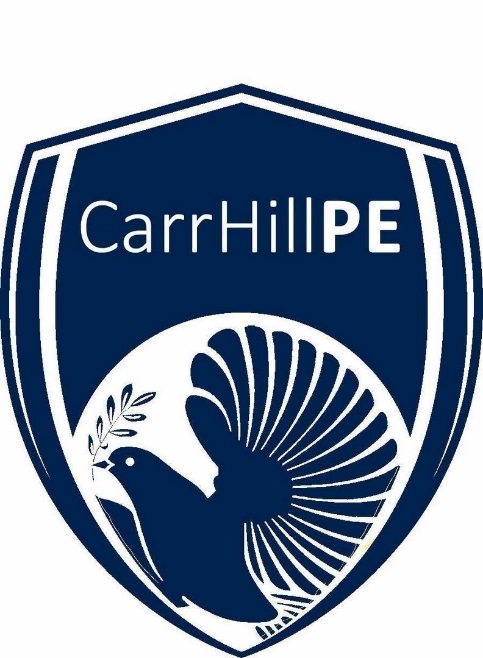 Year 7 Captain (G)Year 7 Captain (B)Year 7 Vice-Captain (G)Year 7 Vice-Captain (B)Year 8 Captain (G)Bella HarrisonYear 8 Captain (B)Lucas Cookson-SanzYear 8 Vice-Captain (G)Isabella ChamleyYear 8 Vice-Captain (B)James TugmanYear 9 Captain (G)Abbie HolgateYear 9 Captain (B)Jack BateYear 9 Vice-Captain (G)Ruth Bretherton/Ella ProctorYear 9 Vice-Captain (B)Bruno CurtisYear 10 Captain (G)Katie HuntYear 10 Captain (B)Thierry BennettYear 10 Vice-Captain (G)Cloe WarbrickYear 10 Vice-Captain (B)Harrison Uppard Year 11 Captain (G)Lucy TickleYear 11 Captain (B)Dan FryerYear 11 Vice-Captain (G)Abby DenbyYear 11 Vice-Captain (B)Pa Sarr